PROVOZNÍ DOBA OBECNÍHO ÚŘADU V DOBĚ VÁNOČNÍCH SVÁTKŮKancelář obecního úřadu bude  uzavřena v termínu 21.12.2022 – 28.12.202229.12. a 30.12.2022 bude kancelář OÚ otevřena v čase 7:00-12:00 hod.V naléhavých a neodkladných  případech 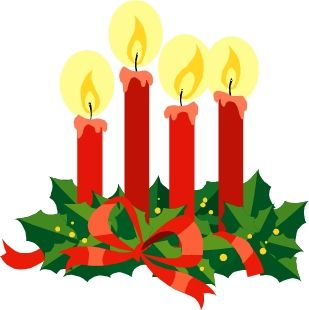 můžete volat na tel.: 774 156 575Příjemné prožití svátků vánočnícha v novém roce pevné zdraví,mnoho osobních i pracovních úspěchůa spoustu krásných dnů…přejí zastupitelé obce a zaměstnanci obecního úřadu